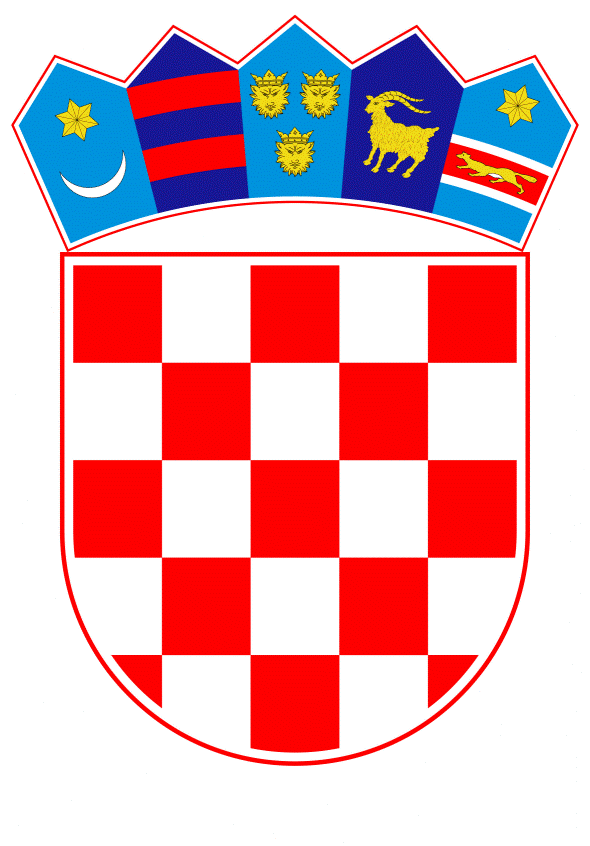 VLADA REPUBLIKE HRVATSKEZagreb, 24. kolovoza 2022.______________________________________________________________________________________________________________________________________________________________________________________________________________________________VLADA REPUBLIKE HRVATSKENACRTPRIJEDLOG ZAKONA O IZMJENAMA ZAKONA O ARHIVSKOM GRADIVU I ARHIVIMA, S KONAČNIM PRIJEDLOGOM ZAKONAZagreb, kolovoz 2022.PRIJEDLOG ZAKONA O IZMJENAMA ZAKONA O ARHIVSKOM GRADIVU I ARHIVIMAI.	USTAVNA OSNOVA ZA DONOŠENJE ZAKONAUstavna osnova za donošenje ovoga zakona nalazi se u članku 2. stavku 4. Ustava Republike Hrvatske („Narodne novine“, br. 85/10. - pročišćeni tekst i 5/14. - Odluka Ustavnog suda Republike Hrvatske). II.	OCJENA STANJA I OSNOVNA PITANJA KOJA SE TREBAJU UREDITI ZAKONOM TE POSLJEDICE KOJE ĆE DONOŠENJEM ZAKONA PROISTEĆIZakonom o arhivskom gradivu i arhivima („Narodne novine“, br. 61/18. i 98/19.), uređuje se zaštita i obrada javnog dokumentarnog i arhivskoga gradiva, dostupnost i korištenje gradiva u arhivima, zaštita privatnog arhivskoga gradiva, javna arhivska služba, nadležnosti i djelatnost arhiva te prekršajne odredbe. Prekršajne odredbe propisuju novčane kazne za počinitelje prekršaja u kunskim iznosima. Hrvatski sabor je, na sjednici održanoj 13. svibnja 2022., donio Zakon o uvođenju eura kao službene valute u Republici Hrvatskoj („Narodne novine“, broj 57/22.), koji uređuje uvođenje eura kao službene valute u Republici Hrvatskoj.S obzirom na navedeno potrebno je uskladiti Zakon o arhivskom gradivu i arhivima sa Zakonom o uvođenju eura kao službene valute u Republici Hrvatskoj, na način da se propisani iznosi novčanih kazni za počinitelje prekršaja odrede u eurima, a što se uređuje predloženim zakonom.Donošenjem predloženog zakona omogućit će se naplata novčanih kazni predviđenih prekršajnim odredbama Zakona o arhivskom gradivu i arhivima u eurima, kao službenoj valuti u Republici Hrvatskoj od trenutka njezina uvođenja.III.	OCJENA I IZVORI SREDSTAVA POTREBNIH ZA PROVOĐENJE ZAKONA	Za provođenje ovoga zakona nije potrebno osigurati dodatna financijska sredstva u državnom proračunu Republike Hrvatske. IV.	PRIJEDLOG ZA DONOŠENJE ZAKONA PO HITNOM POSTUPKU	Osnova za donošenje ovoga zakona po hitnom postupku sadržana je u članku 204. Poslovnika Hrvatskoga sabora („Narodne novine“, br. 81/13., 113/16., 69/17., 29/18., 53/20., 119/20. - Odluka Ustavnog suda Republike Hrvatske i 123/20.) i to u osobito opravdanim razlozima. Donošenjem predloženog zakona omogućit će se naplata novčanih kazni predviđenih prekršajnim odredbama Zakona o arhivskom gradivu i arhivima u eurima, kao službenoj valuti u Republici Hrvatskoj od trenutka njezina uvođenja.KONAČNI PRIJEDLOG ZAKONA O IZMJENAMA ZAKONA O ARHIVSKOM GRADIVU I ARHIVIMAČlanak 1.U Zakonu o arhivskom gradivu i arhivima („Narodne novine“, br. 61/18. i 98/19.), u članku 49. stavku 1. riječi: „od 20.000,00 do 50.000,00 kuna“ zamjenjuju se riječima: „od 2.650,00 do 6.630,00 eura“.U stavku 2. riječi: „od 3.000,00 do 10.000,00 kuna“ zamjenjuju se riječima: „od 390,00 do 1.320,00 eura“.U stavku 3. riječi: „od 2.000,00 do 10.000,00 kuna“ zamjenjuju se riječima: „od 260,00 do 1.320,00 eura“.Članak 2.U članku 50. stavku 1. riječi: „od 10.000,00 do 20.000,00 kuna“ zamjenjuju se riječima: „od 1.320,00 do 2.650,00 eura“.U stavku 2. riječi: „od 2.000,00 do 10.000,00 kuna“ zamjenjuju se riječima: „od 260,00 do 1.320,00 eura“.U stavku 3. riječi: „od 1.000,00 do 5.000,00 kuna“ zamjenjuju se riječima: „od 130,00 do 660,00 eura“.Članak 3.Ovaj Zakon objavit će se u „Narodnim novinama“, a stupa na snagu na dan uvođenja eura kao službene valute u Republici Hrvatskoj.O B R A Z L O Ž E N J E Uz članke 1. i 2.Ovim člancima je zbog uvođenja eura kao službene valute u Republici Hrvatskoj, raspon kazni izražen u kunskoj vrijednosti zamijenjen rasponom izraženim u eurima.Uz članak 3.Ovim člankom se propisuje stupanje na snagu zakona.TEKST ODREDBI VAŽEĆEG ZAKONA KOJE SE MIJENJAJUČlanak 49.(1) Novčanom kaznom u iznosu od 20.000,00 do 50.000,00 kuna kaznit će se za prekršaj pravna osoba koja obavi pretvorbu gradiva u digitalni oblik bez potvrde Hrvatskog državnog arhiva o sukladnosti pravila, tehnologije i postupaka pretvorbe i čuvanja gradiva s odredbama ovoga Zakona (članak 9. stavak 3.). (2) Za prekršaj iz stavka 1. ovoga članka kaznit će se i odgovorna osoba u pravnoj osobi novčanom kaznom u iznosu od 3000,00 do 10.000,00 kuna. (3) Ako prekršaj iz stavka 1. ovoga članka počini fizička osoba, kaznit će se novčanom kaznom u iznosu od 2000,00 do 10.000,00 kuna. Članak 50.(1) Novčanom kaznom u iznosu od 10.000,00 do 20.000,00 kuna kaznit će se za prekršaj pravna osoba koja: -	javno arhivsko ili dokumentarno gradivo preda tijelu javne vlasti ili privatnoj pravnoj ili fizičkoj osobi, a ne obavijesti o tome nadležni državni arhiv (članak 16. stavak 5.) -	kao producent audiovizualnih djela Hrvatskom državnom arhivu ne preda distribucijsku kopiju proizvedenog djela s odgovarajućom dokumentacijom u prvoj godini prikazivanja djela ili ne preda izvorno gradivo snimljenog audiovizualnog djela Hrvatskom državnom arhivu godinu dana nakon prvog javnog prikazivanja djela (članak 17. stavci 1. i 2.) -	kao vlasnik ili posjednik privatnog arhivskoga gradiva niti nakon opomene nadležnog državnog arhiva u ostavljenom roku ne osigura uvjete za pravilno čuvanje i stručno održavanje arhivskoga gradiva (članak 25. stavak 1.). (2) Za prekršaj iz stavka 1. ovoga članka kaznit će se i odgovorna osoba u pravnoj osobi novčanom kaznom u iznosu od 2.000,00 do 10.000,00 kuna. (3) Ako prekršaj iz stavka 1. podstavka 3. ovoga članka počini fizička osoba, kaznit će se novčanom kaznom u iznosu od 1.000,00 do 5.000,00 kuna.Prilog:Izvješće o provedenom savjetovanju sa zainteresiranom javnošću Predlagatelj:Ministarstvo kulture i medijaPredmet:Nacrt prijedloga zakona o izmjenama Zakona o arhivskom gradivu i arhivima, s Nacrtom konačnog prijedloga zakona